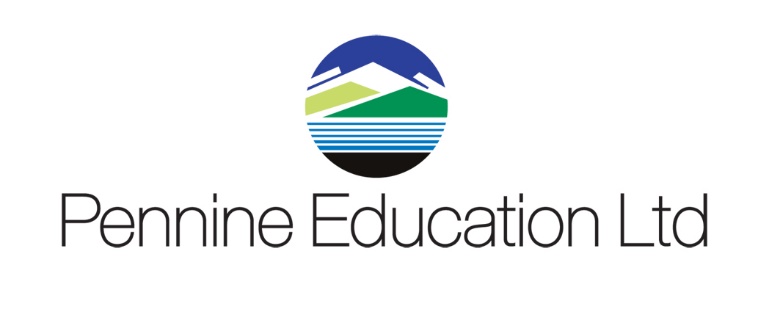 SIMS Hints and TipsGuidance Notes for Primary Schools ContentsIntroduction…………………………………………………………………………………………………………….2Shortcuts………………………………………………………………………………………………………………….3Filtering Key Performance Indicators within a Mark Sheet……………………………………….5Easy Reporting through the Student List Menu ………………………………………………… …...7School Report ……………………………………………………………………………………… ………………...9Configure homepage to show Key Performance Information within SIMS………… … .11School Diary – Editing and Displaying on the Home Screen……………………………….……17Import of CTF Causes a Duplicate Pupil Record ……………………………………..………………18CTF import – Updating an Existing Pupil/Student’s Data…………………………………………20Bulk Update of Student Profile Data……………………………………………………………………….21Change Enrolment Status…………………………………………………………………………………….…23Printing Attendance Letters……………………………………………………………………………………24IntroductionWorking in a busy school office environment it can be difficult to find the time to fit even the easiest of tasks in so we are hoping that these hints and tips will help simplify some of the common tasks in SIMS to save you some valuable time completing the never ending to do list!Shortcuts – show on left hand side on the home screen to allow quicker access to most used applications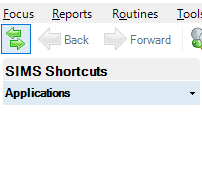 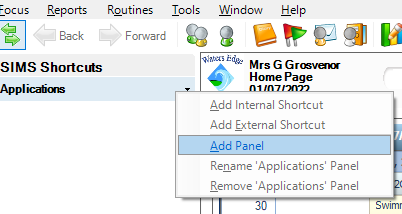 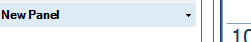 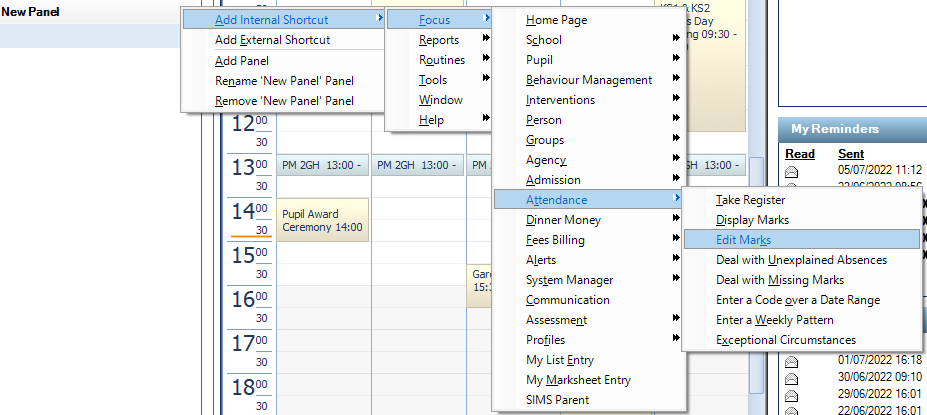 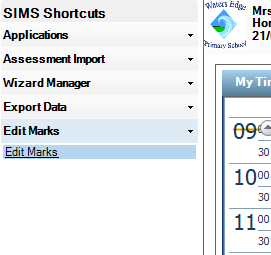 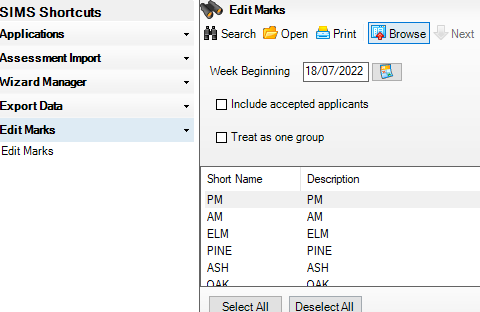 Filtering Key Performance Indicators within a Mark Sheet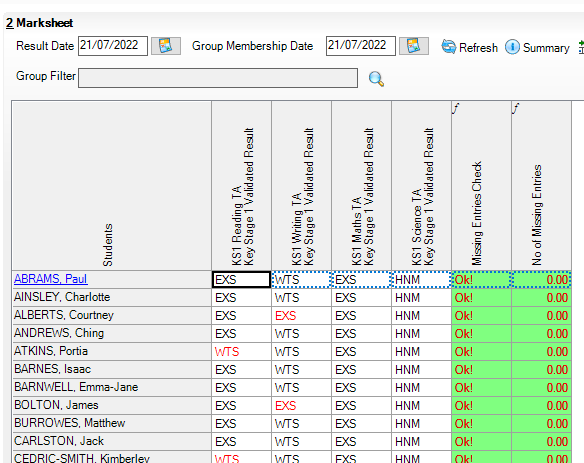 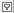 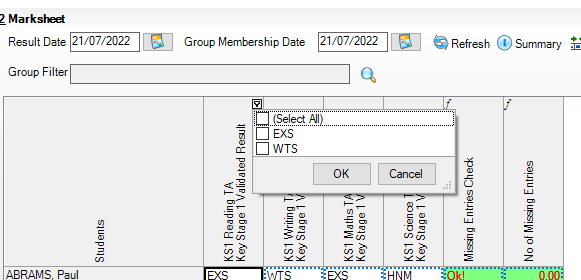 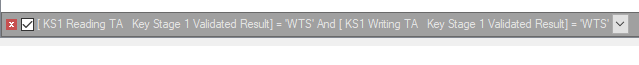 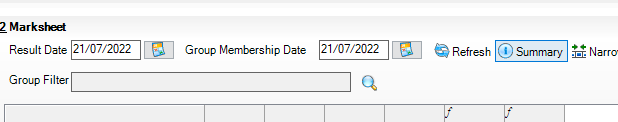 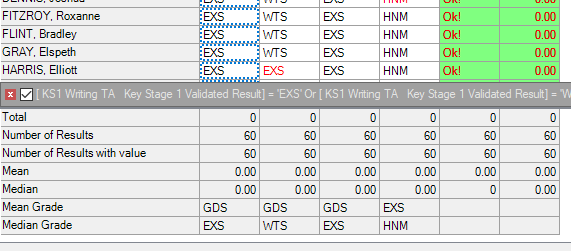 Easy Basic Reporting through the Student List Menu – easier than designing a report! 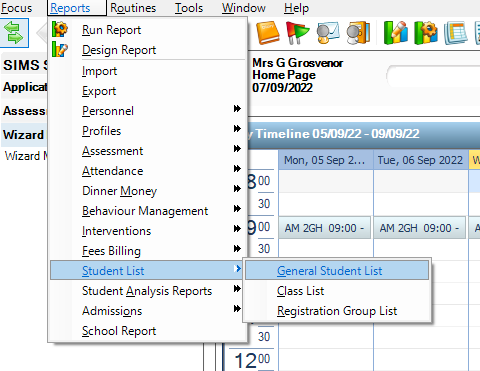 Which will bring you to a list of all your pupils in alphabetical order: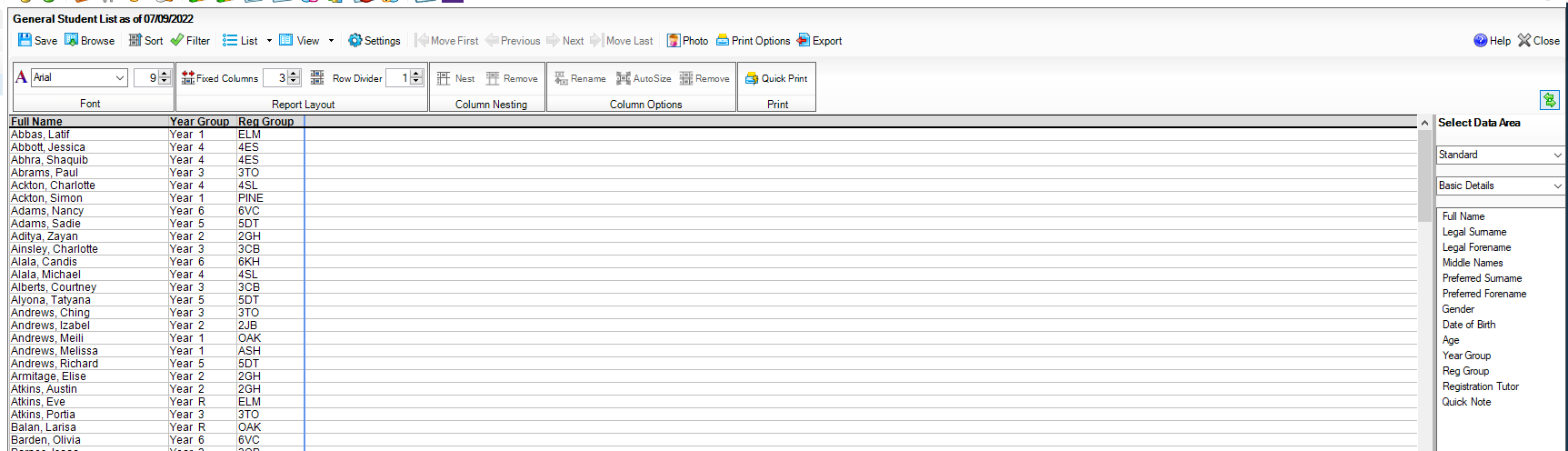 On the right-hand side, you will see the below menu: 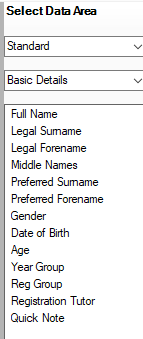 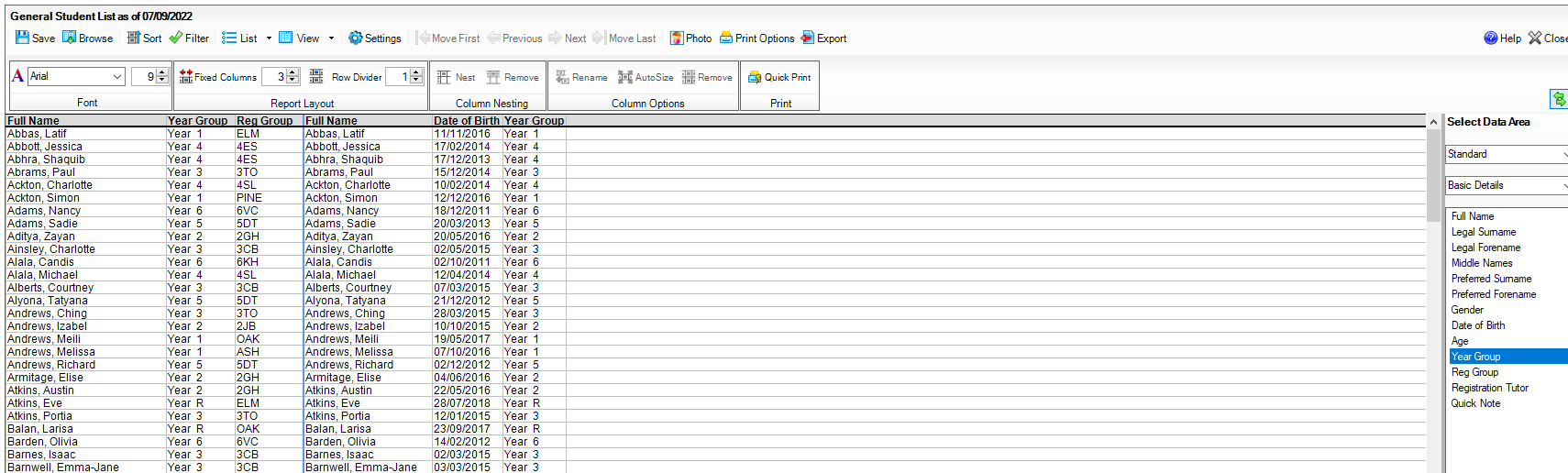 From there you can then save, filter, sort, print or export this information into an excel spreadsheet or html document: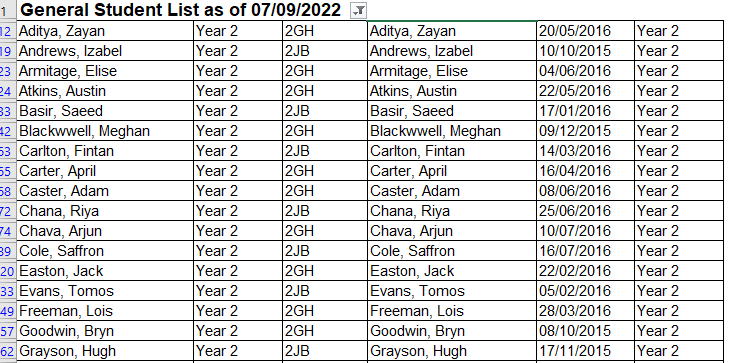 If you wish to include more information from the pupil record such as UPN, click on the right-hand side ‘Basic Details’ drop-down menu to show this menu and repeat the process: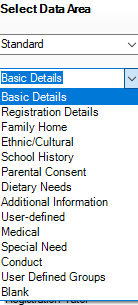 School Report – Useful for Attendance Data Statistics and Session Attendance SummaryYou can customise the SIMS school report output by including or excluding specific measures that you are interested in. All the pastoral factors are shown as a total number of pupils as well as a percentage breakdown. This is an excellent report to provide information for Senior Leadership and Governors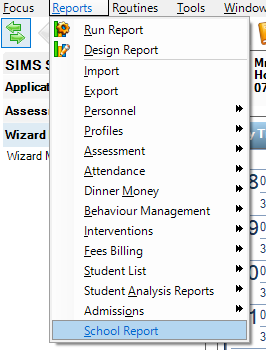 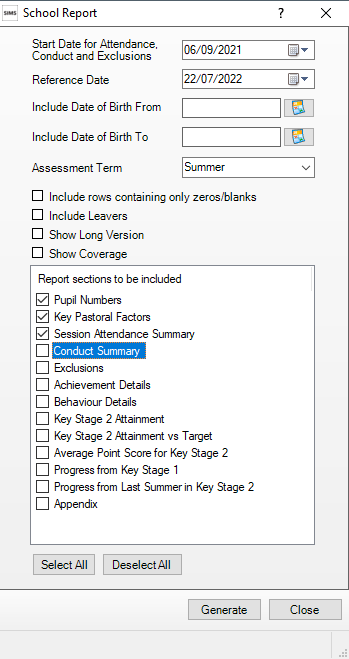 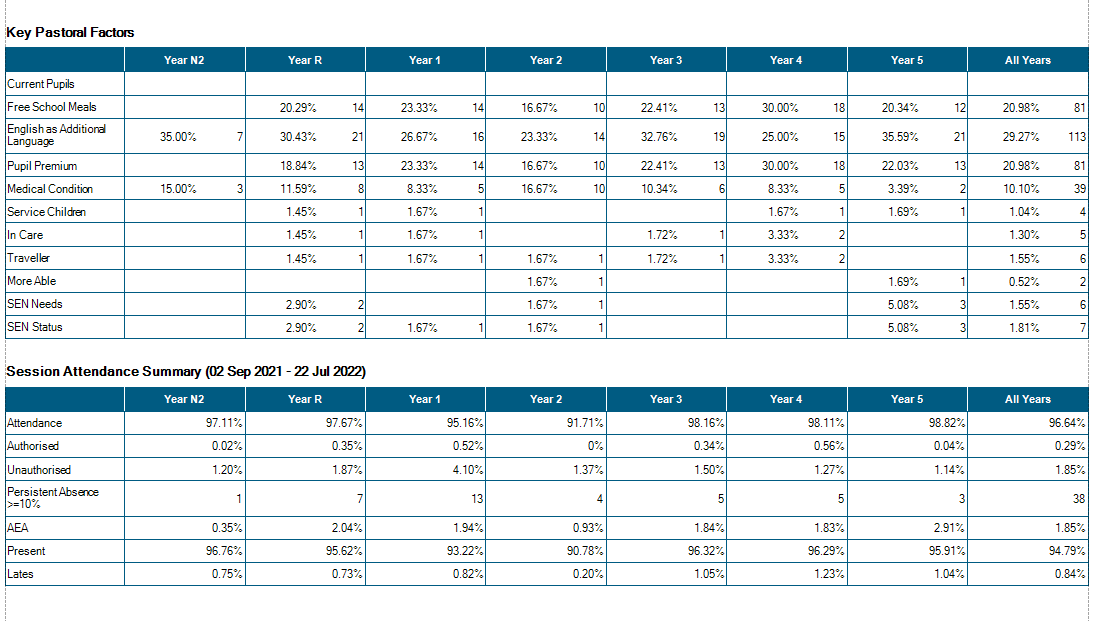 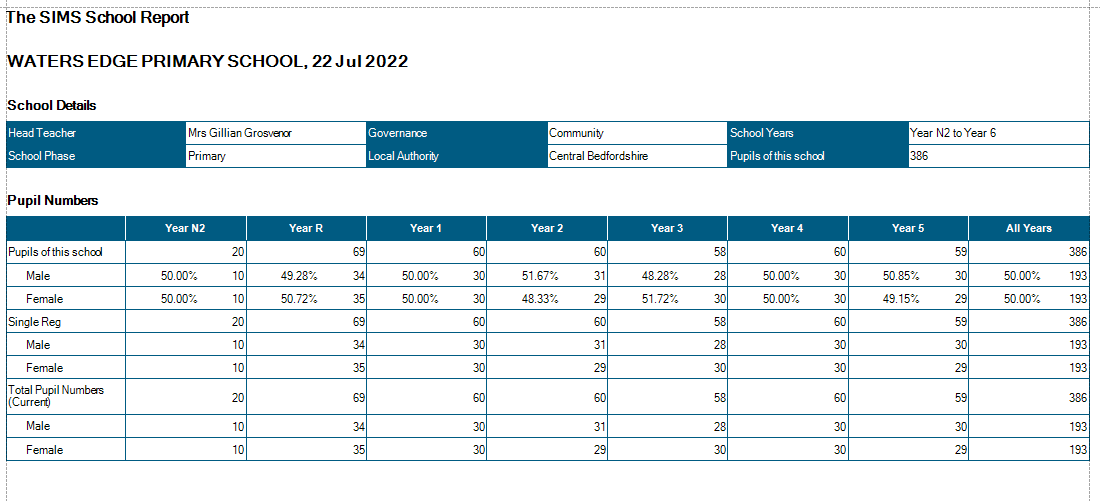 Opens in preview on taskbar if you hover over your SIMS icon with your mouseThis School Report breaks data down into percentages for each Year Group between the dates specifiedParticularly useful for Attendance trends and Key Pastoral Factors such as Free School Meals and Pupil Premium dataIf selected it can also give you Session Attendance Summary data for each Year Group and Persistent Absences to compare between Key Pastoral FactorsHandy to have in one report rather than creating multiple reports off SIMS (useful for Governor’s meetings)Configure Homepage to show Key Performance Information within SIMS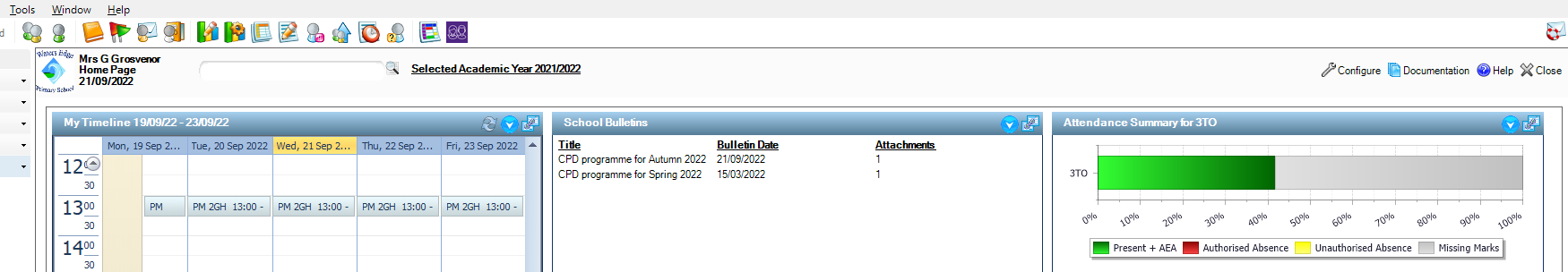 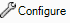 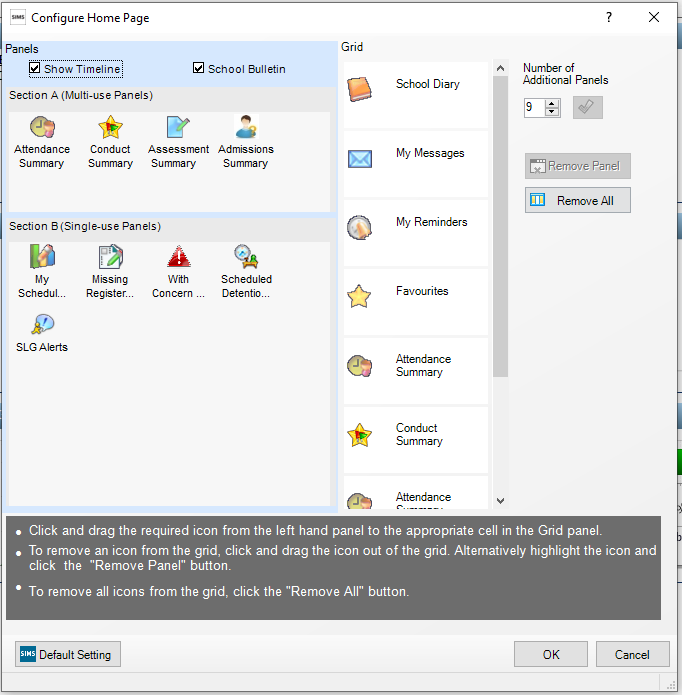 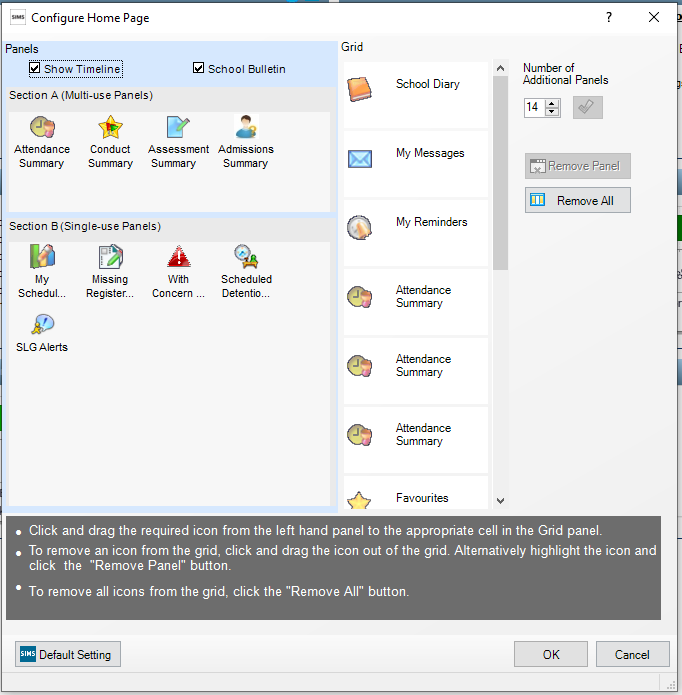 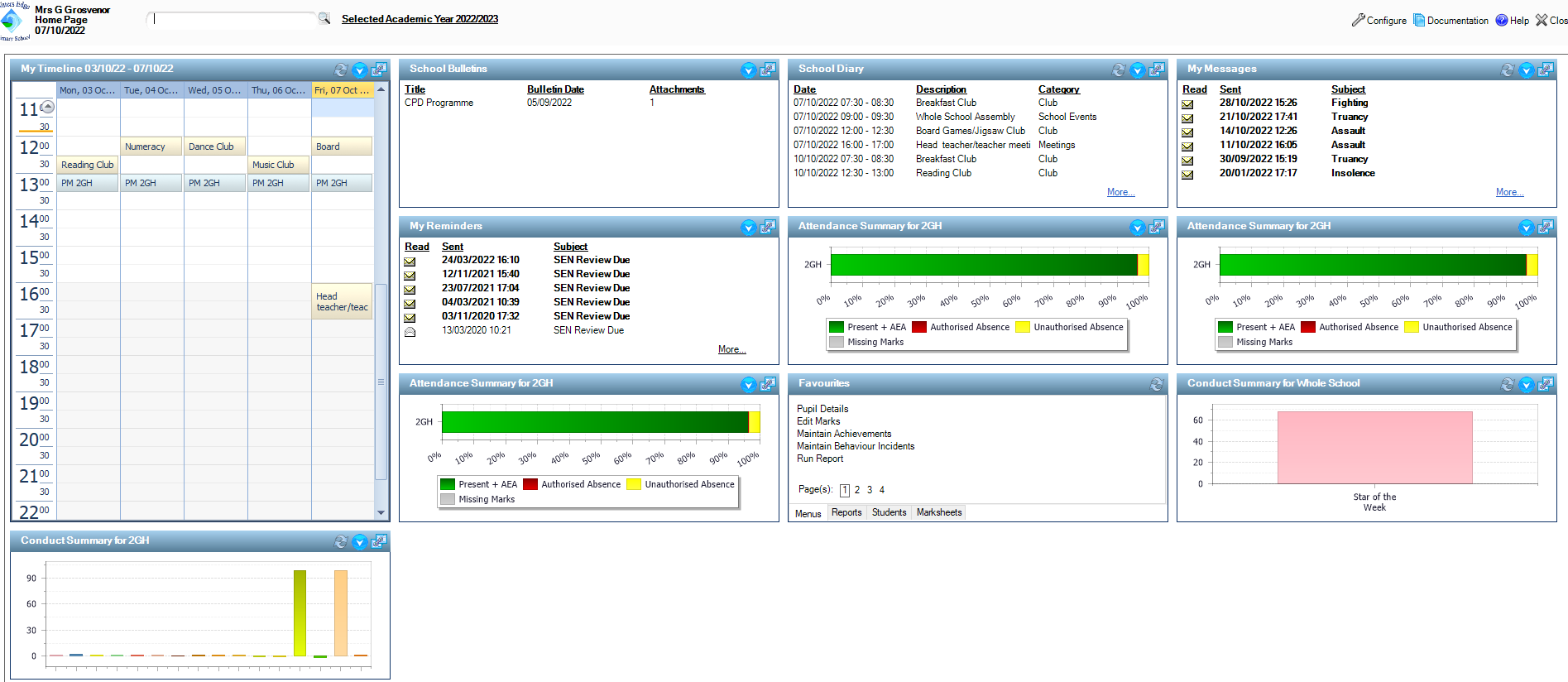 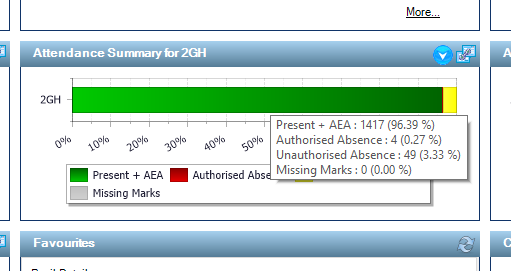 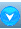 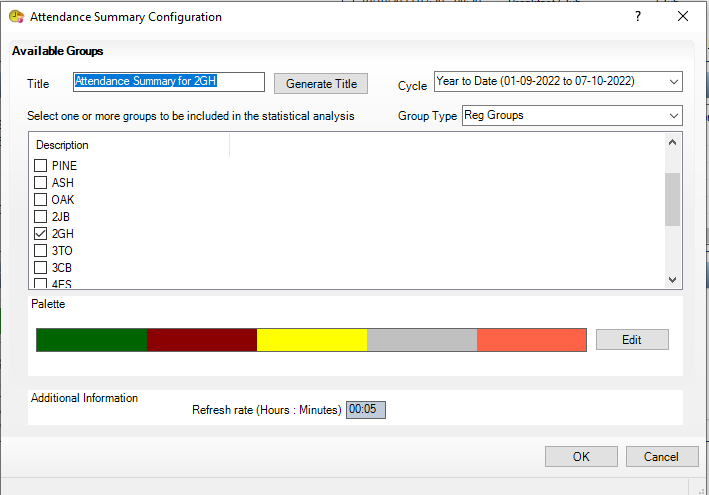 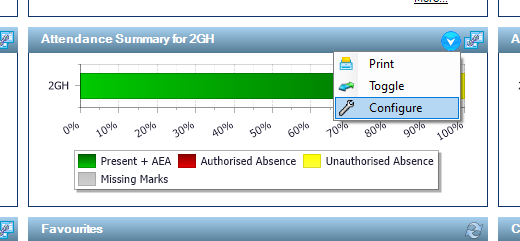 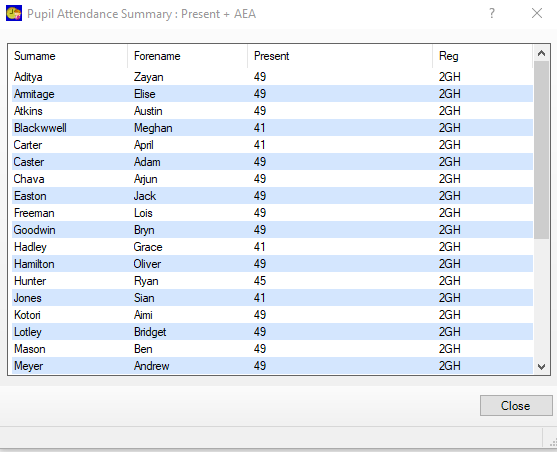 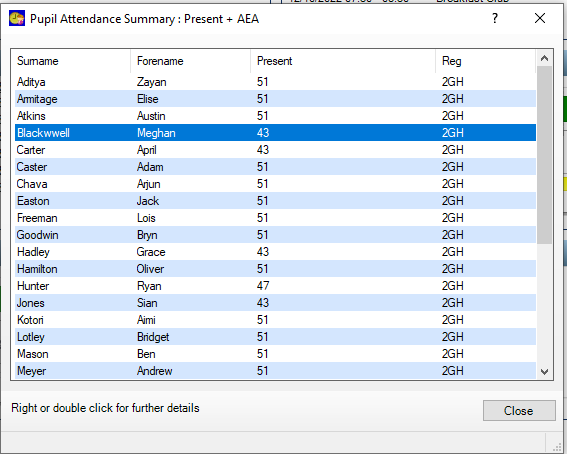 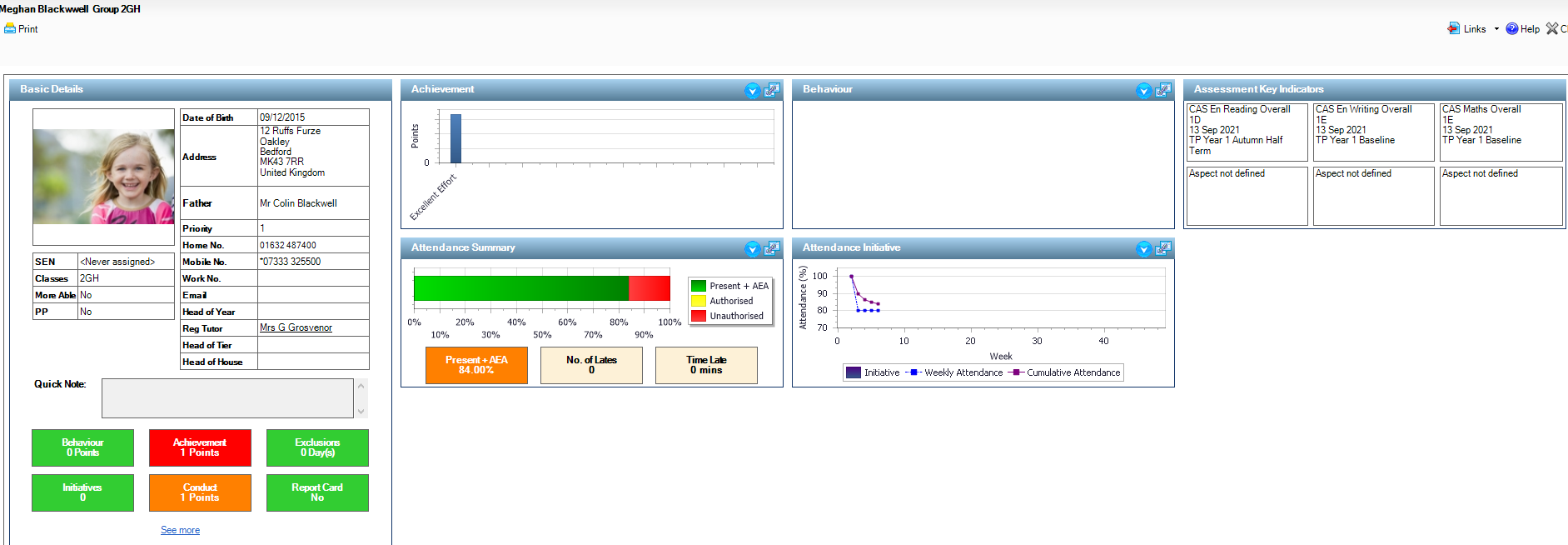 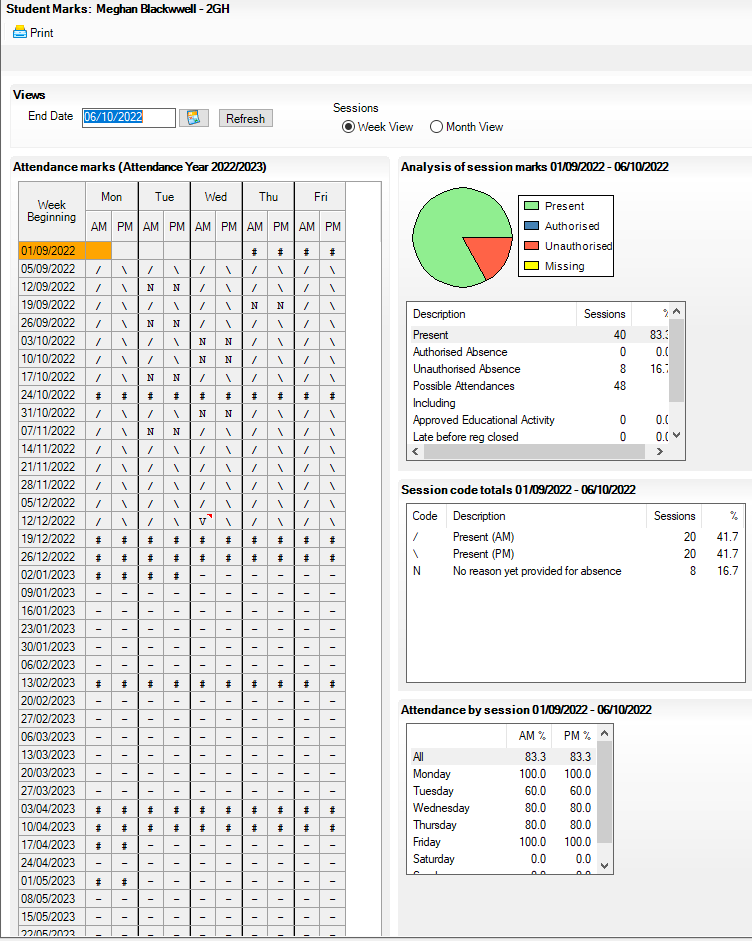 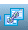 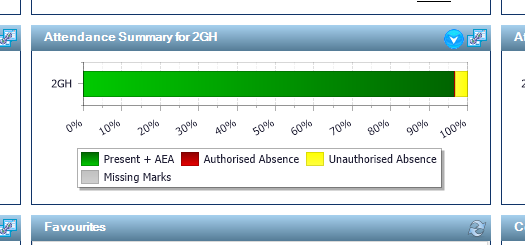 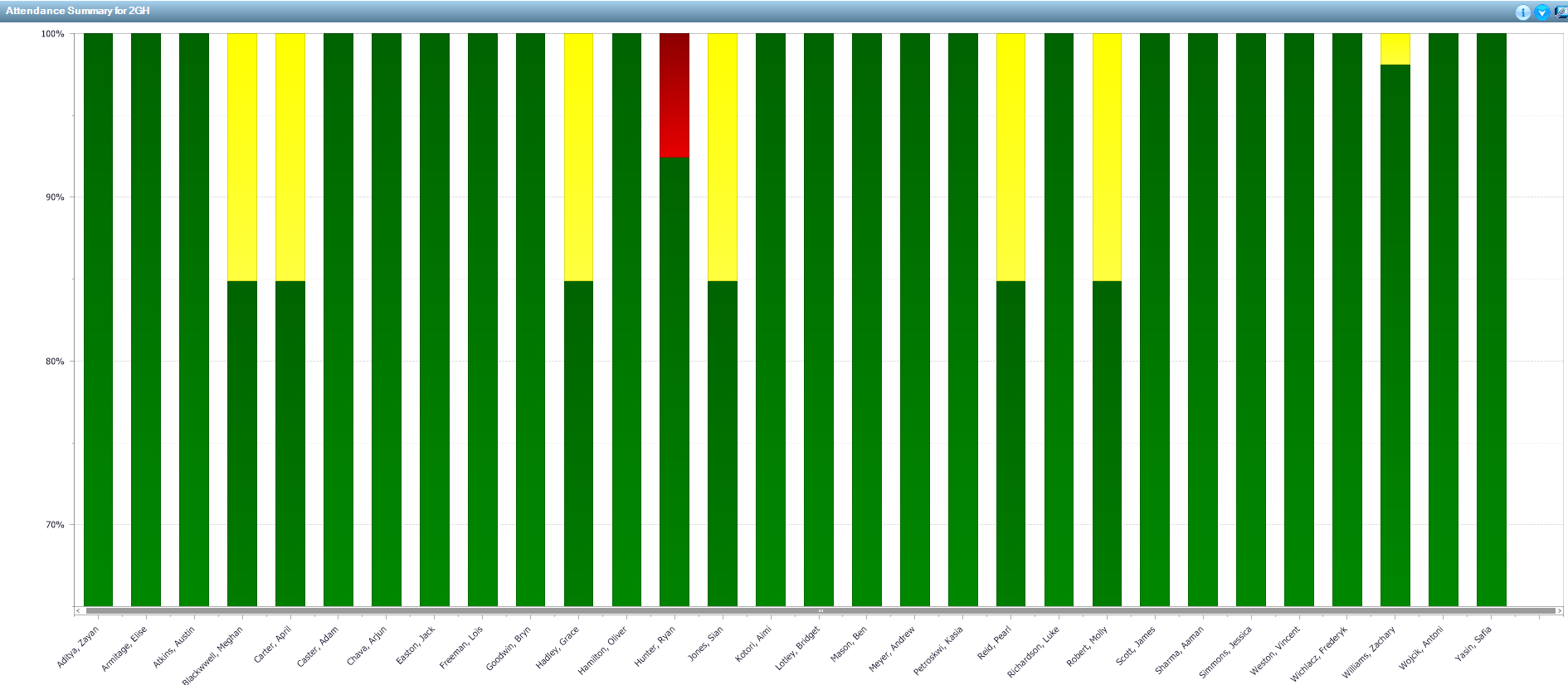 School Diary – Editing and Displaying on the Home Screen 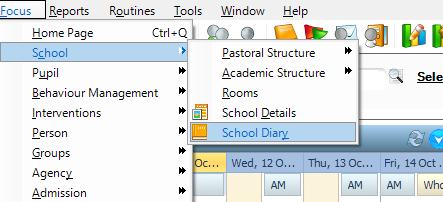 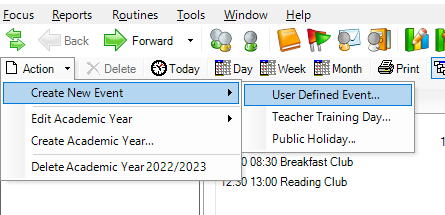 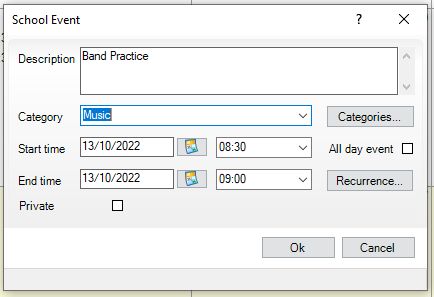 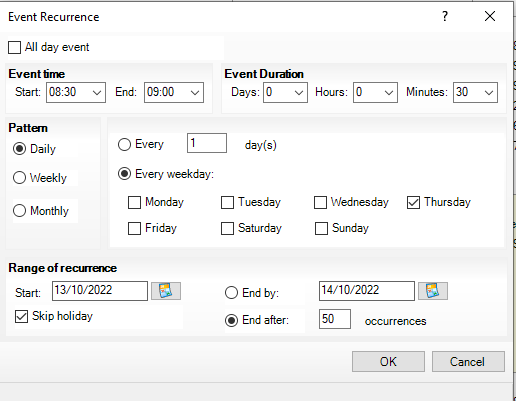 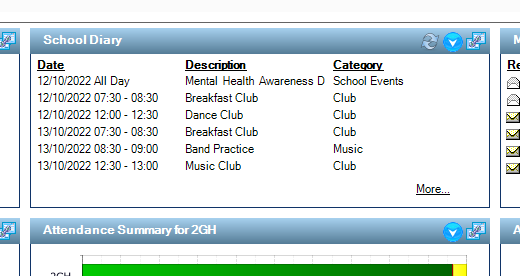 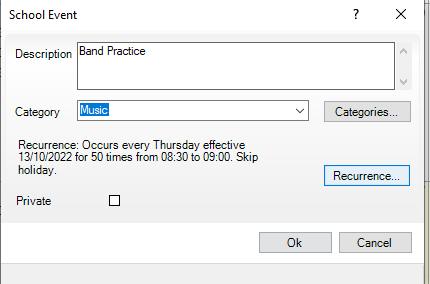 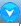 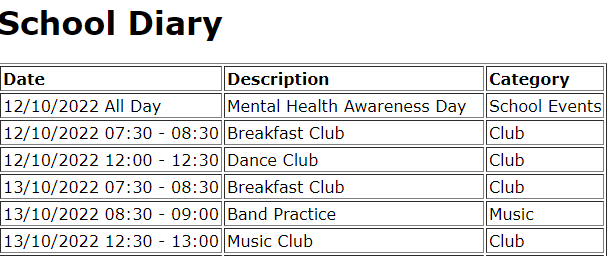 Import of CTF Causes a Duplicate Pupil RecordThis can happen when the data you have entered into SIMS does not match exactly what is on the CTF  SIMS matches 5 pieces of information: forename, surname, date of birth, UPN and genderIf any of this information differs, SIMS will think that the student on the CTF is a new student You may also receive a message that the UPN already exists as this happens when SIMS is able to match the UPN against an existing student but at least one of the other 5 pieces of information is differentIf you have created a duplicate pupil and need to delete, follow the below steps (NB: it would be preferable to delete the pupil before any data is added.  It is still possible to delete the pupil with data but will take you longer in the long run) 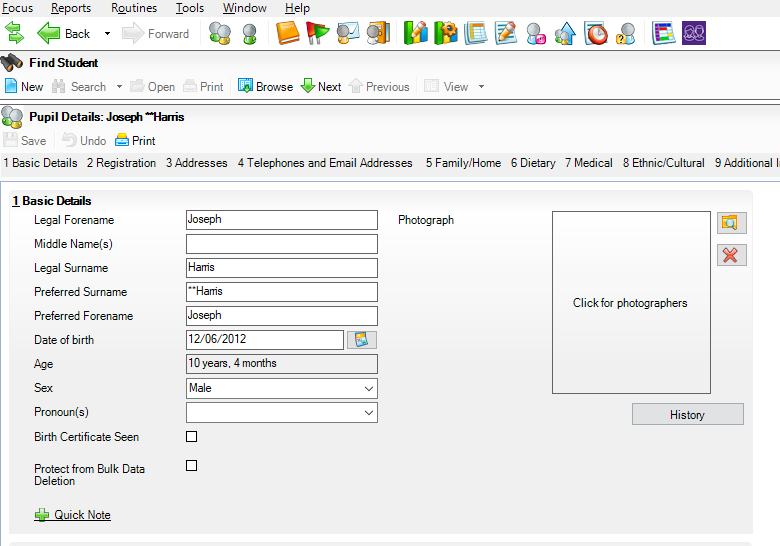 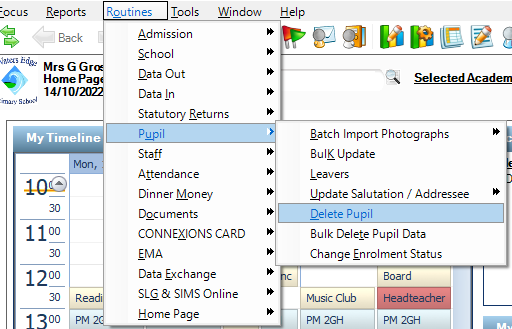 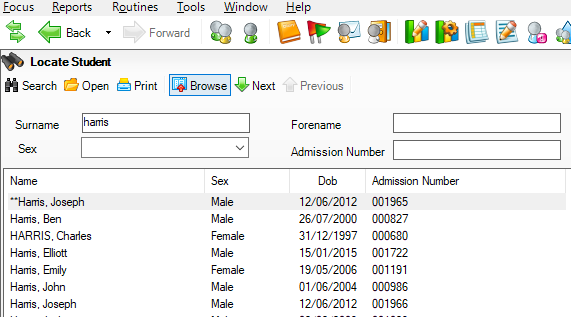 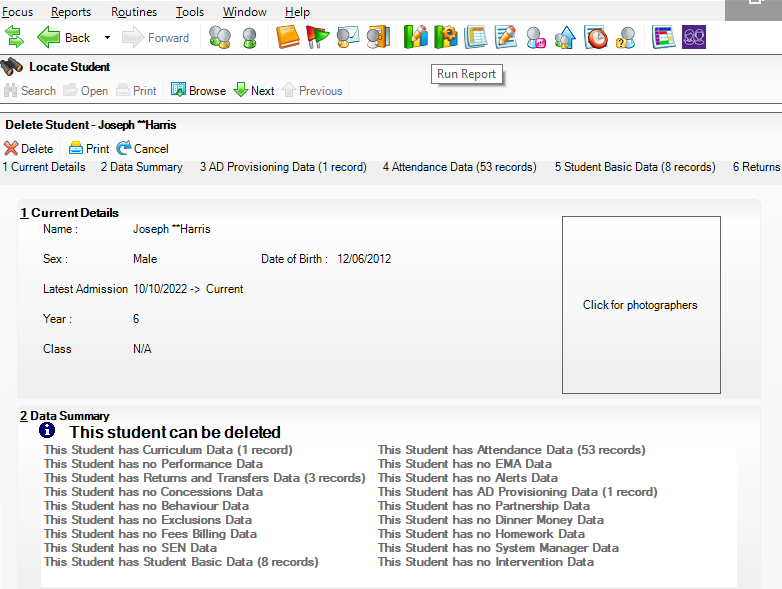 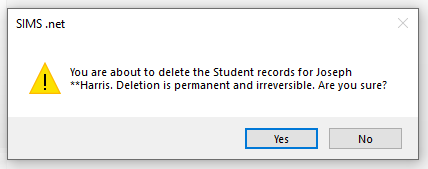 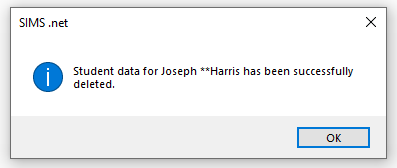 CTF import – Updating an Existing Pupil/Student’s DataTo avoid creating a duplicate student when importing a CTF for a pupil whose data has been partially added into SIMS follow this route: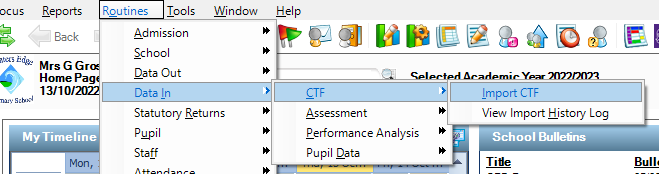 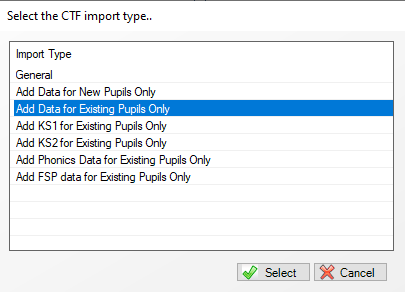 The CTF will then only match to the student if the five pieces of information mentioned above match in the CTF and the Pupil Records and will not create a duplicate pupilBulk Update for Pupil Data – Easy Way to Update Multiple Pupil Records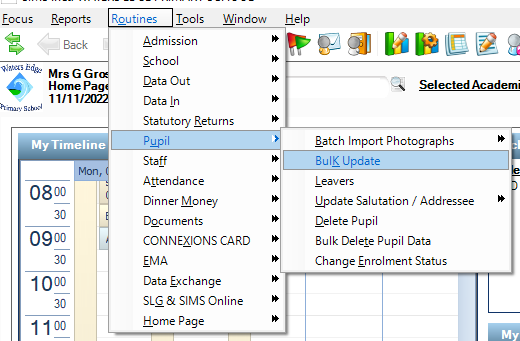 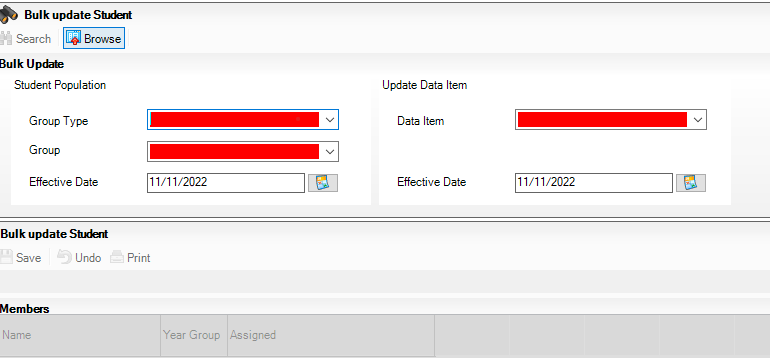 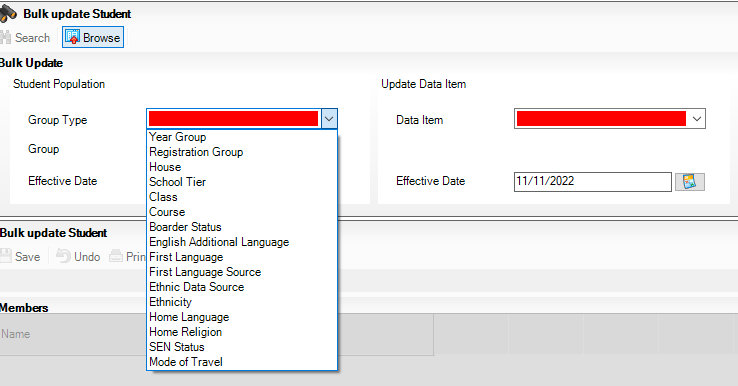 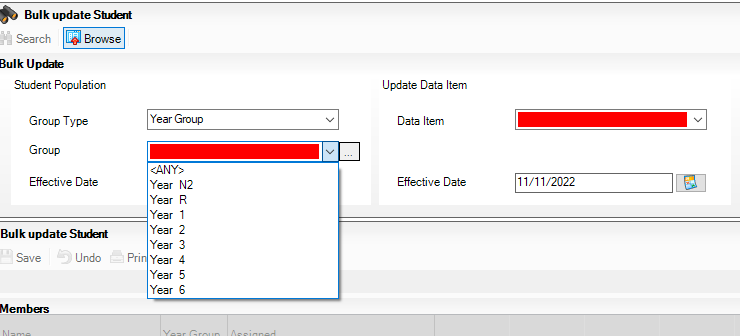 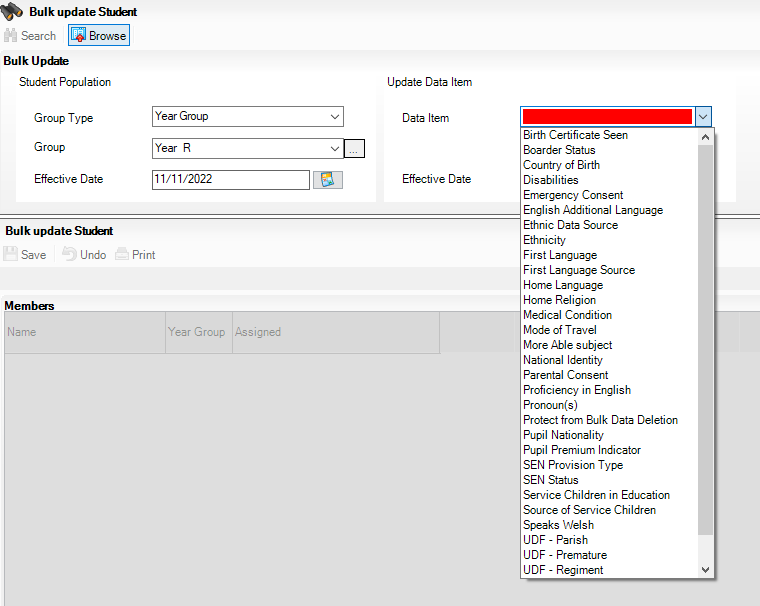 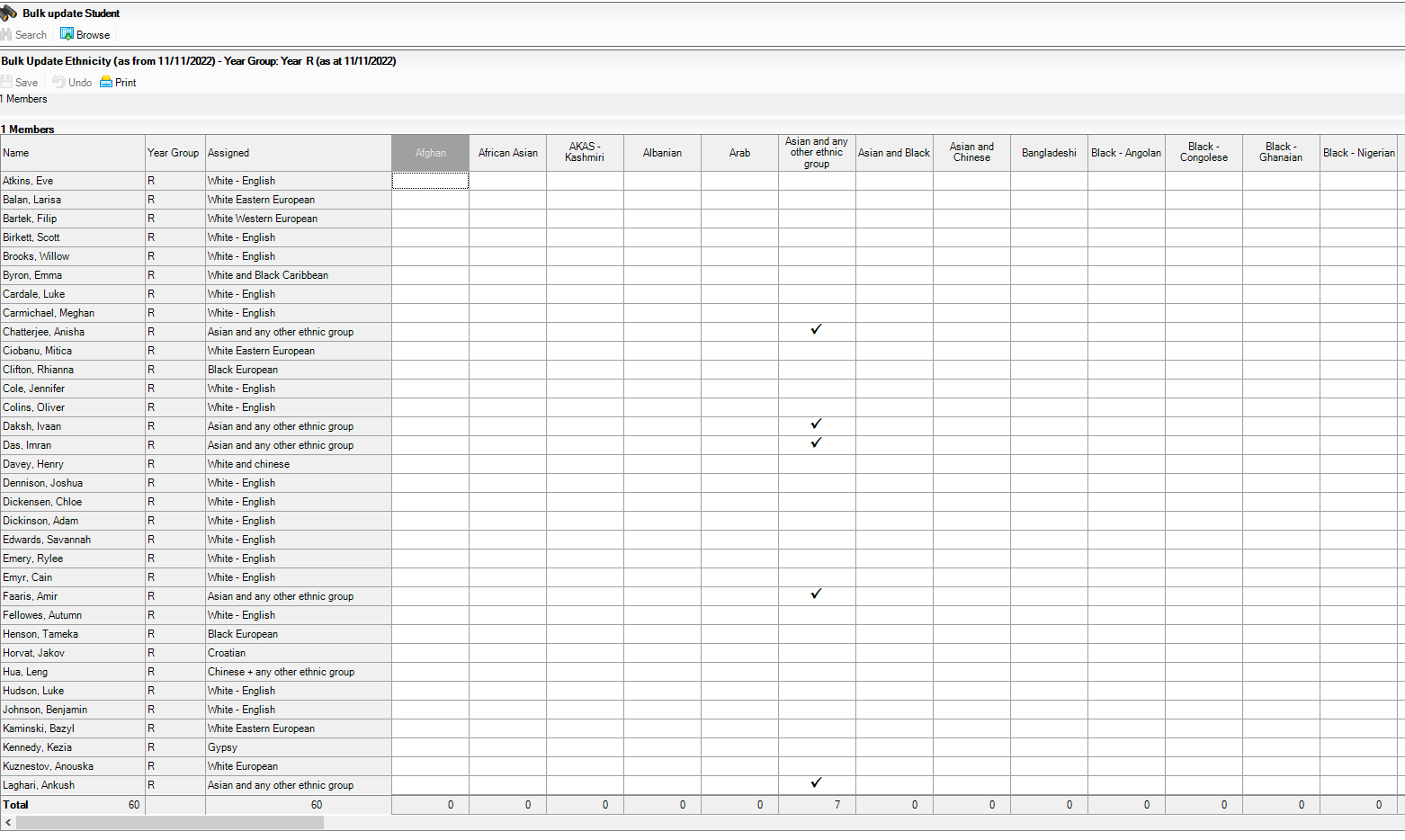 Change Enrolment Status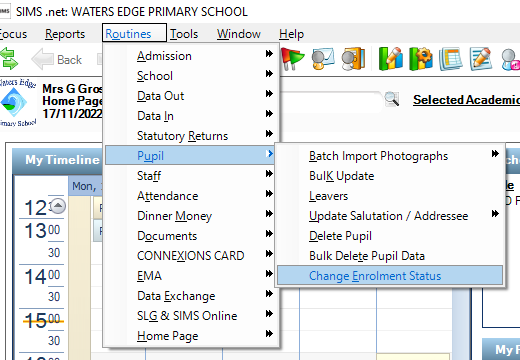 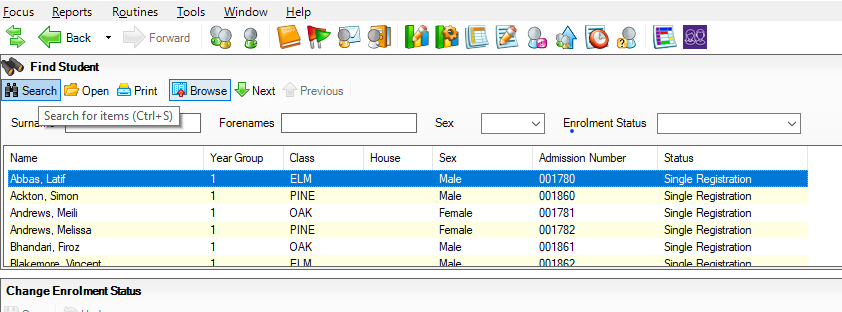 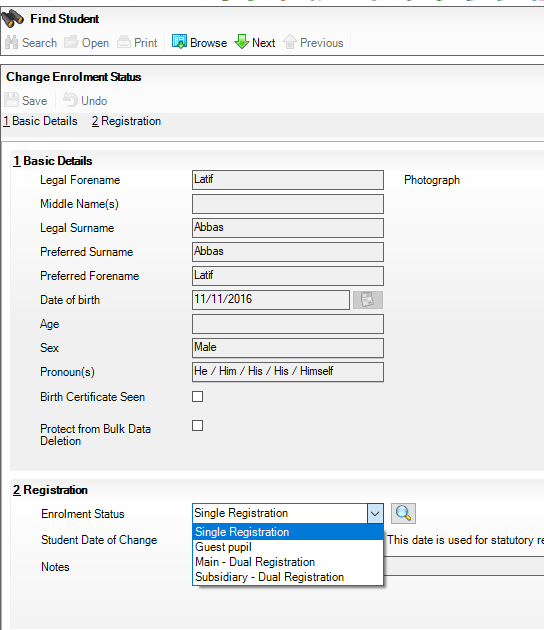 Printing Attendance Letters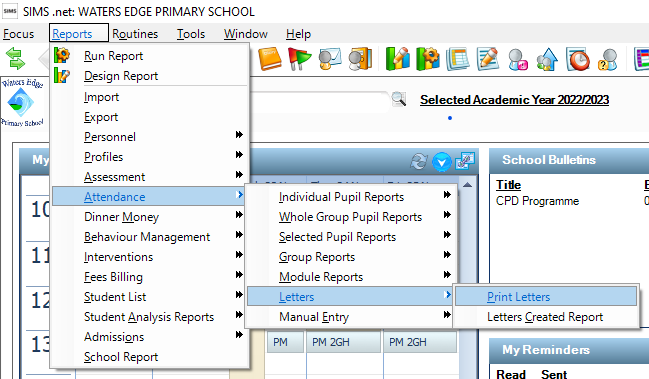 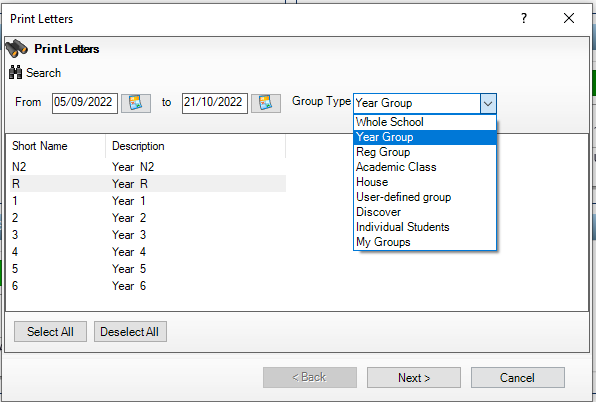 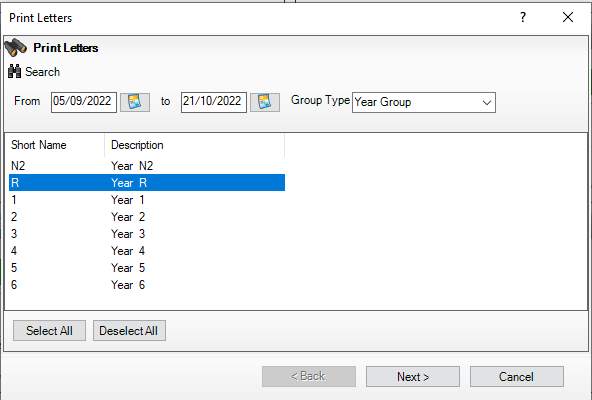 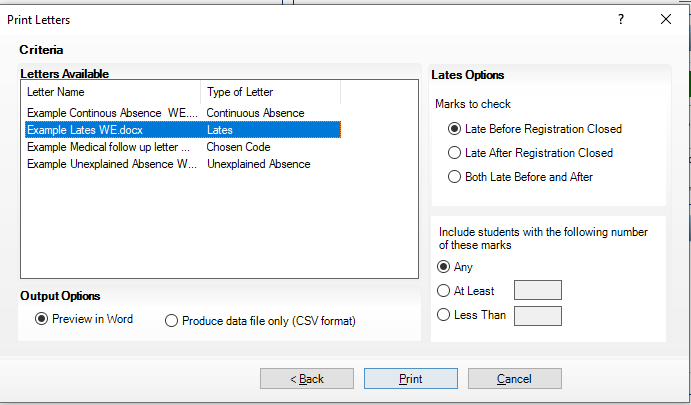 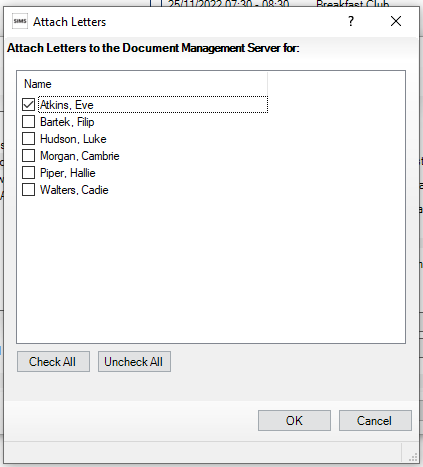 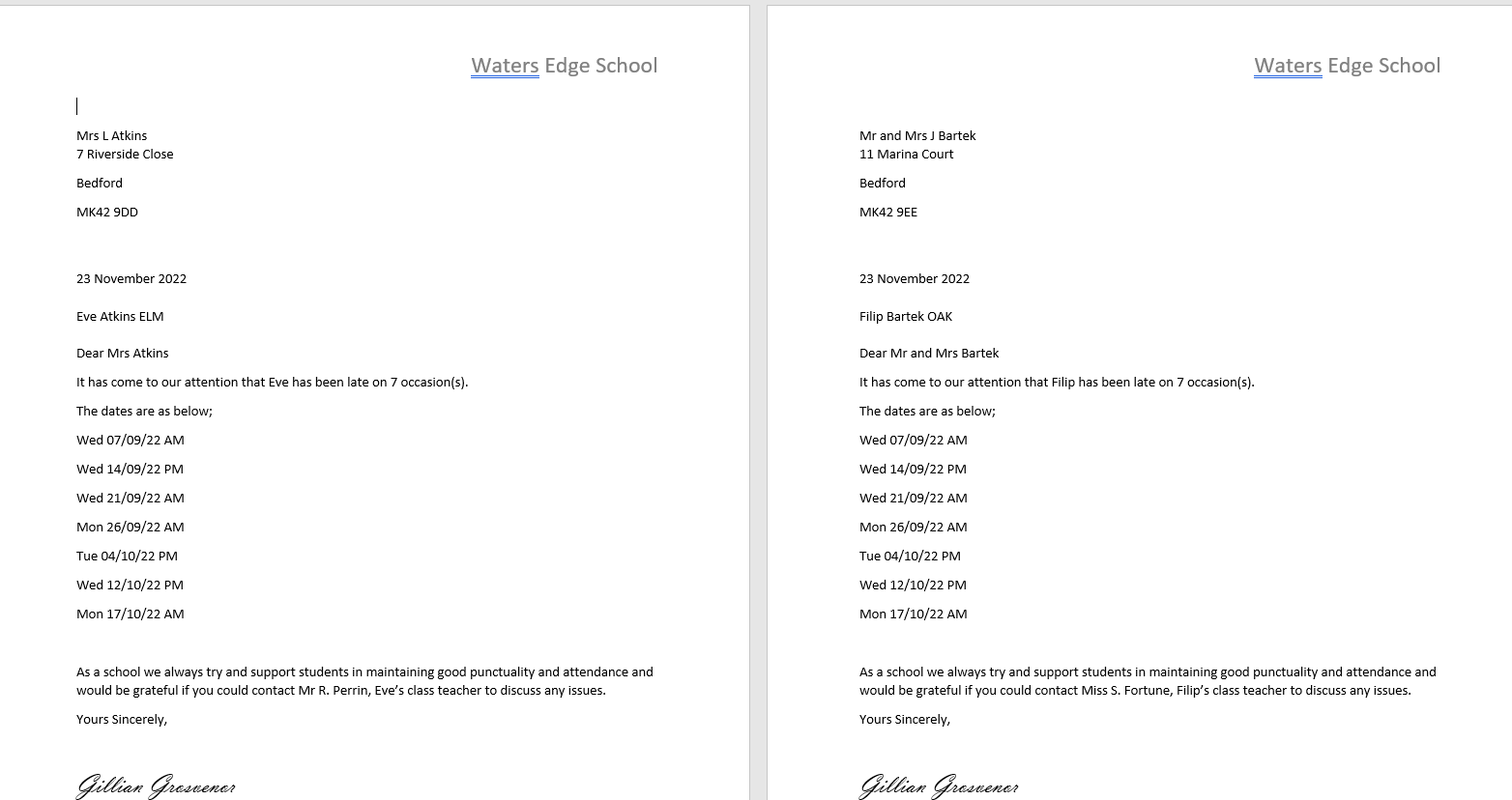 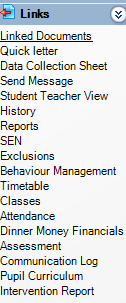 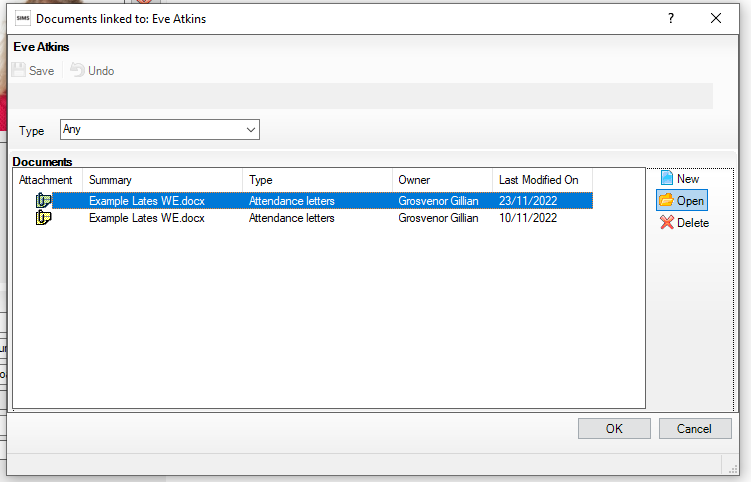 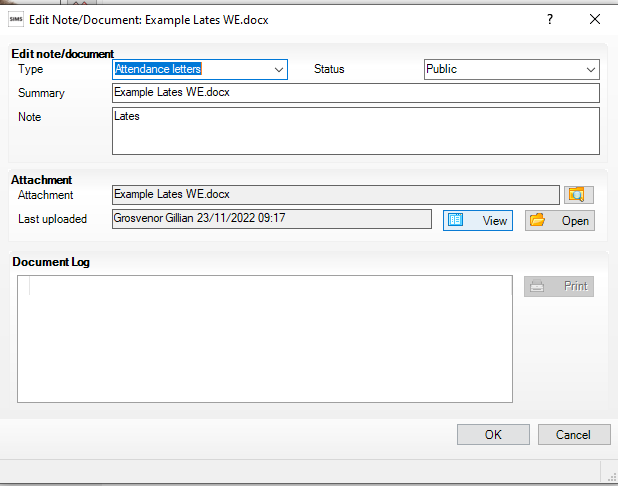 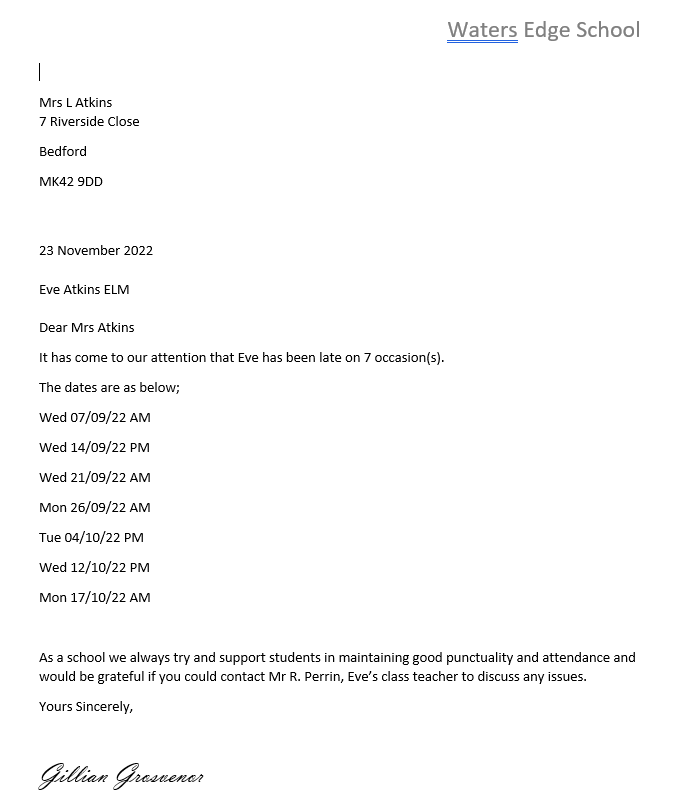 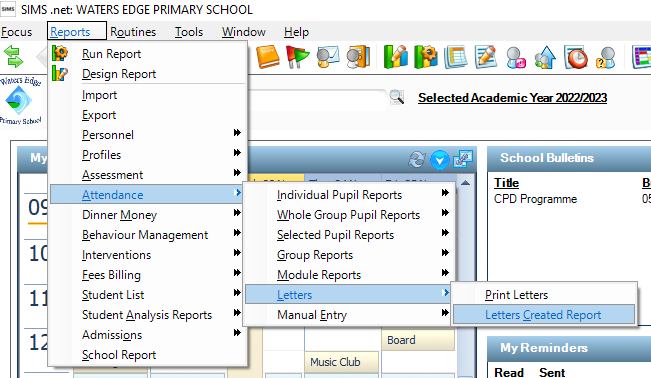 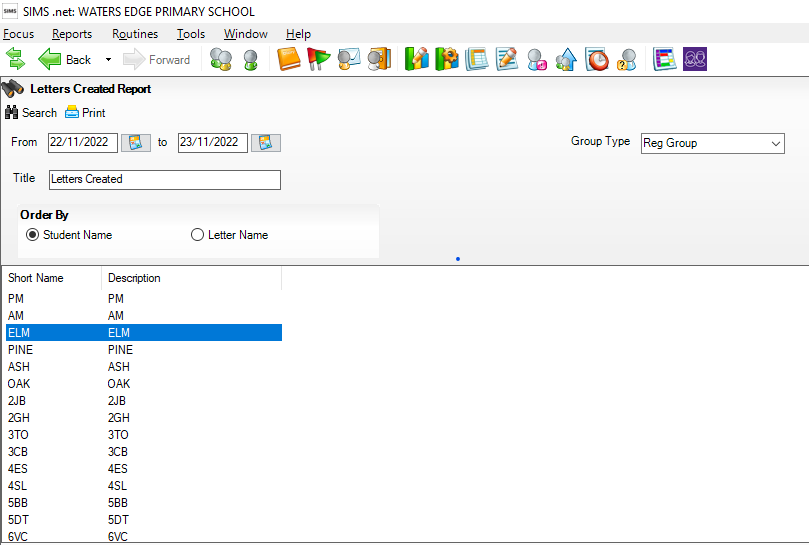 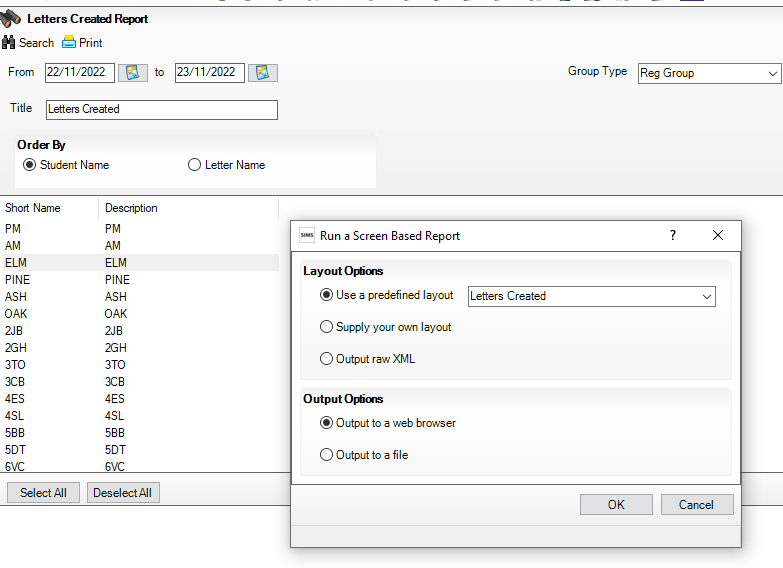 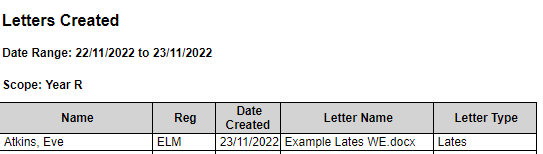 